Название Тезиса И.О. Автор11,*, И.О. Автор22 1Организация1Индекс, город, адрес организации12Организация2Индекс, город, адрес организации2*e-mail: author1@mail.ruАннотация доклада. 1 абзац. Не более 10 строк. Размер шрифта – 11. Выравнивание по ширине. Отступы слева и справа по 0,5 см. Межстрочный интервал – одинарный. Не допускается использование ссылок на литературу, сокращений и аббревиатур. Ключевые слова: не более 15 слов (словосочетаний). Размер шрифта – 11. Межстрочный интервал – одинарный. Выравнивание по ширине. Отступы слева и справа по 0,5 см. Текст тезиса. Размер шрифта – 12. Межстрочный интервал – одинарный. Первый абзац набирается без отступа. Текст не делится на разделы, не выделяется курсивом и жирным шрифтом. Выравнивание по ширине. Автоматический перенос допускается. Не допускаются изменения размеров полей, шрифта и межстрочного интервала.Последующие абзацы набираются с отступом первой строки – 0,5 см. Размер листа: 21 см × 29,7 см (формат A4). Поля по 2 см с каждой стороны. Максимальный размер тезиса – 2 (две) полные страницы, включая название и аннотацию на английском языке. Благодарности размещаются в конце текста без выделения раздела.Количество рисунков – не более 1 на каждую страницу. Рисунок выделяется пустыми строками сверху и снизу. Подпись к рисунку выполняется 11 шрифтом и выравнивается по ширине – если в подписи более 1 строки, либо по центру – если 1 строка. После подписи к рисунку необходимо пропустить одну строку.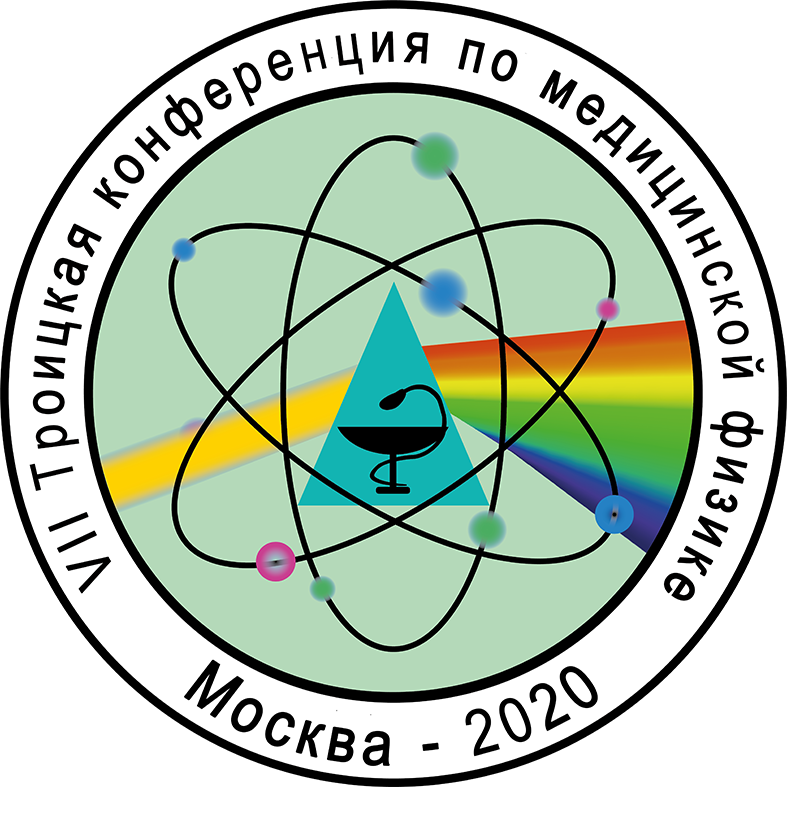 Рис. 1. Подпись к рисунку 1.Подписи к таблицам выполняются 11 шрифтом и выравниваются по ширине.Ссылки на цитируемую литературу даются в квадратных скобках: [1]. Список цитируемой литературы размещается в конце и отделяется от текста двумя пустыми строками. Выравнивание по ширине без отступа. Примеры оформления различных типов цитируемой литературы приведены ниже.После списка литературы пропускаются две строки. Далее следуют на английском языке: название, авторы, наименования организаций – мест работы авторов, e-mail докладчика, аннотация, ключевые слова, оформленные в соответствии с шаблоном.ЛитератураБогомолов Э.А., Адриани О., Базилевская Г.А. и др. // Изв. РАН. Сер. физ. 2017. Т. 81. № 2. С. 156.Lario D., Kallenrode M.B., Decker R.B. et al. // Astrophys. J. 2006. V. 653. P. 1531.Ochelkov Yu. P. // J. Phys. Conf. Ser. 2013. V. 409. № 1. Art. № 12183.Кузьмин А.И. Вариации космических лучей и солнечная активность. М.: Наука, 1968. 157 с.Дворников В.М., Сдобнов В.Е., Сергеев А.В. // Вариации косм. лучей и исслед. космоса: Сб. науч. трудов. М.: ИЗМИРАН, 1986. С. 232.Конева Н.А., Тришкина Л.И., Лычагин Д.В., Козлов Э.В. и др. // в кн.: Новые методы в физике и механике деформируемого твердого тела. Ч. 1. Под ред. В.Е. Панина. Томск: ТГУ, 1990. С. 83.Gopalswamy N., Akiyama S., Yashiro S. et al. // Proc. of the 14th IIES (Alexandria, 2015). P. 1.Omodei N., Pesce-Rollins M., Longo F. et al. // arXiv: 1803.07654. 2018.Баранова Е.Р., Злоказов В.Б., Кобелев Л.Я. и др. Резистивный материал. Пат. РФ № 1779192, кл. H01C7/00. 1996.Громова О.В. Спектроскопия высокого разрешения серосодержащих молекул типа XY2. Дисс. … канд. физ.-мат. наук. Томск: Томский гос. ун-т, 2010. 200 с.THESIS TITLE N. M. Author11,*, N. M. Author221Organization1Address of Organization1 2Organization2Address of Organization2*e-mail: author1@mail.ruAbstract. Translation from Russian.Key words: translation from Russian.